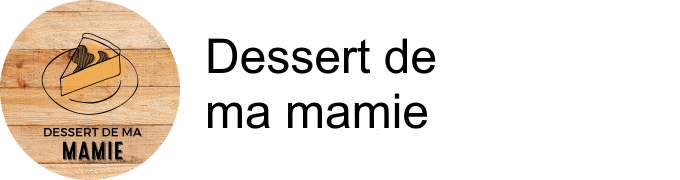 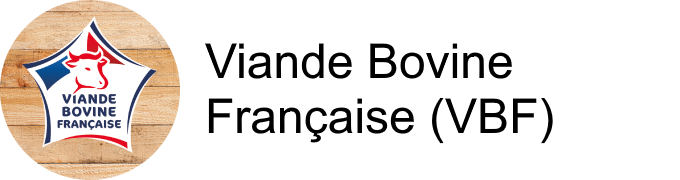 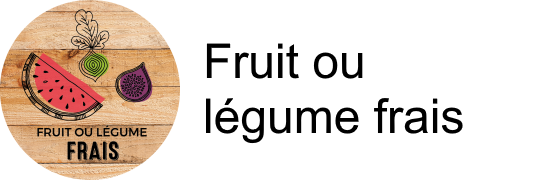 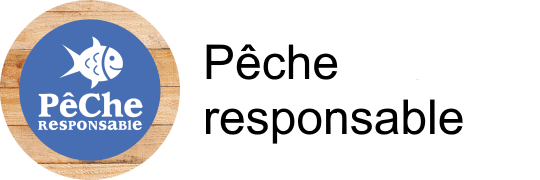 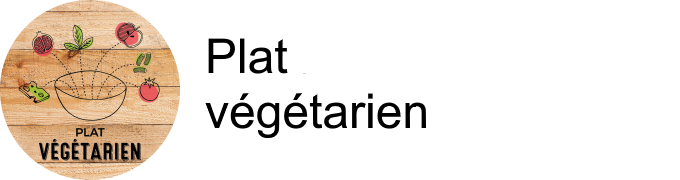 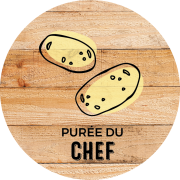 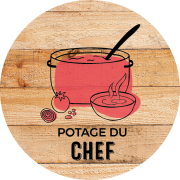 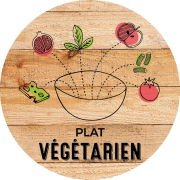 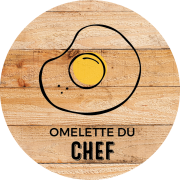 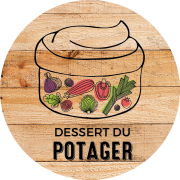 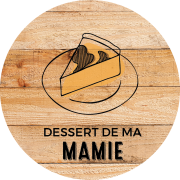 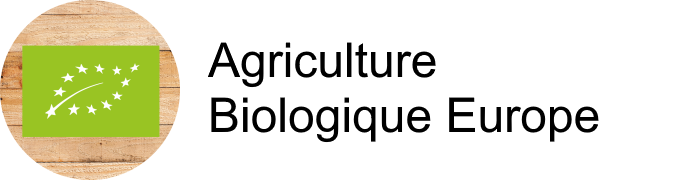 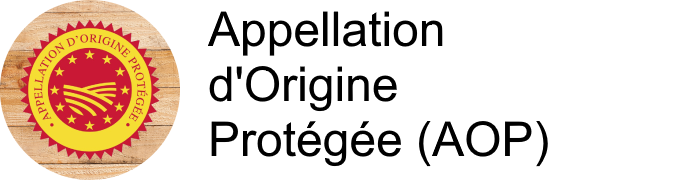 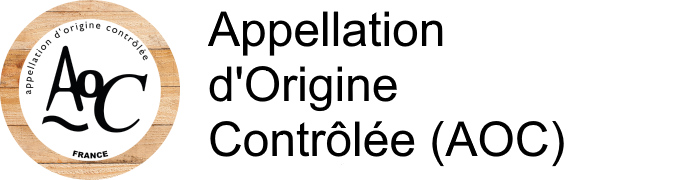 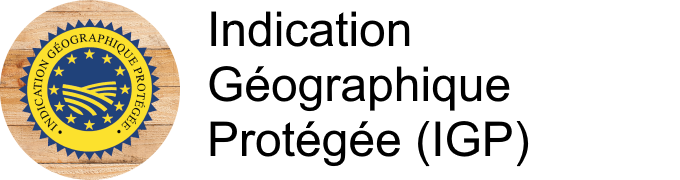 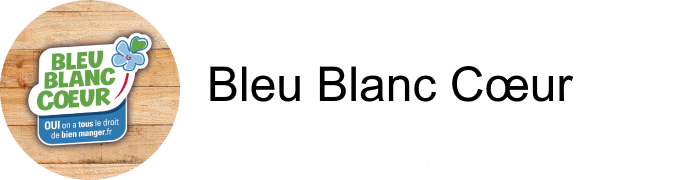 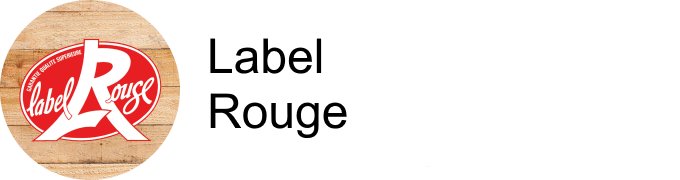 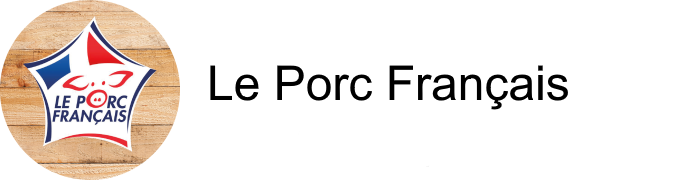 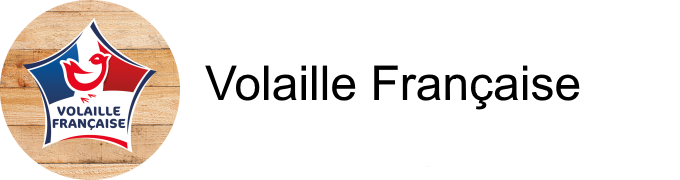 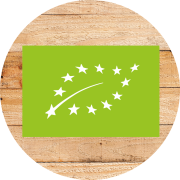 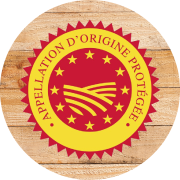 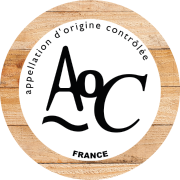 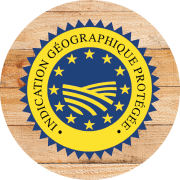 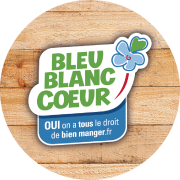 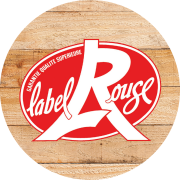 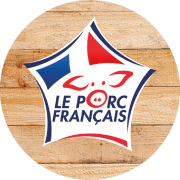 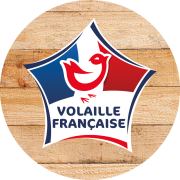 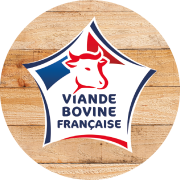 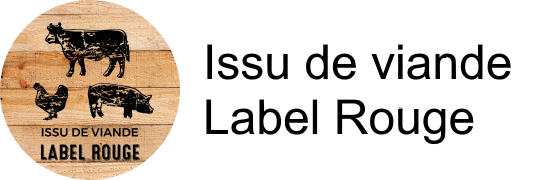 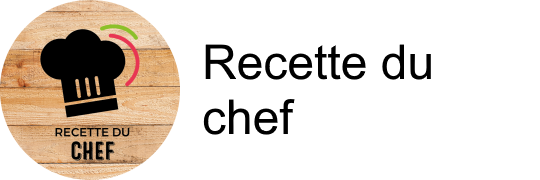 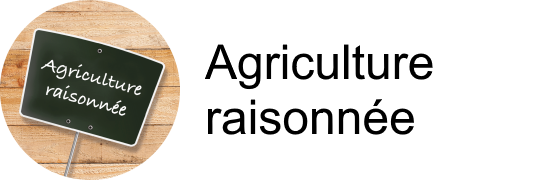 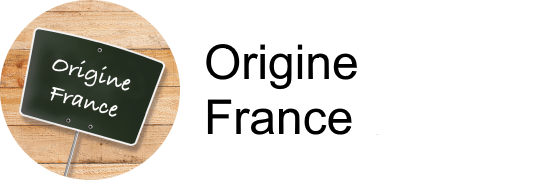 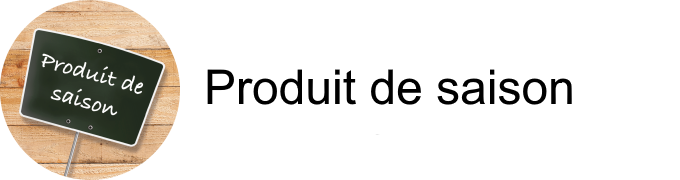 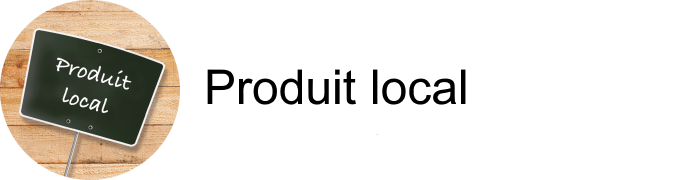 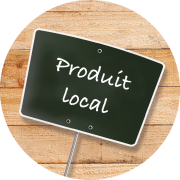 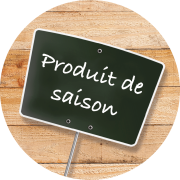 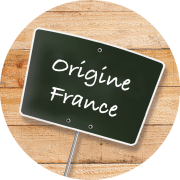 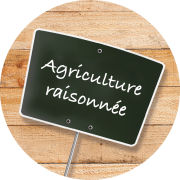 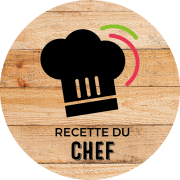 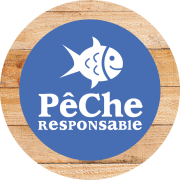 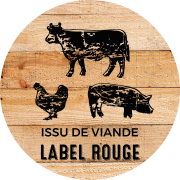 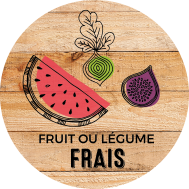 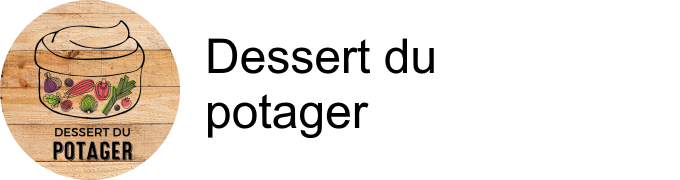 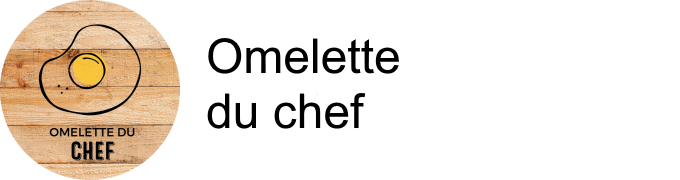 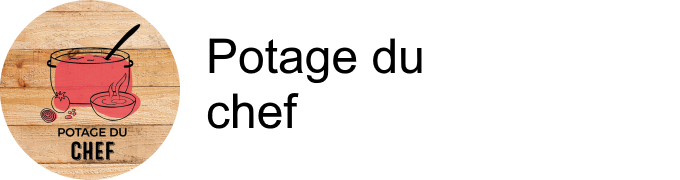 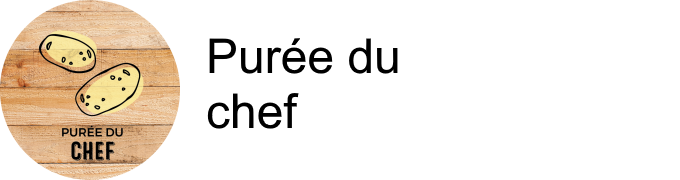 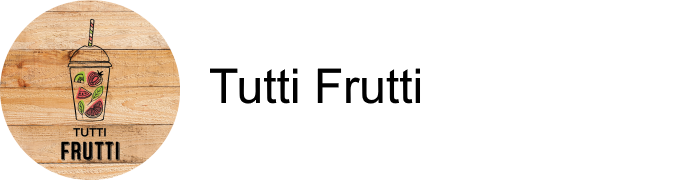 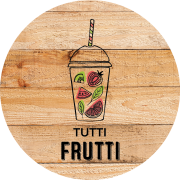 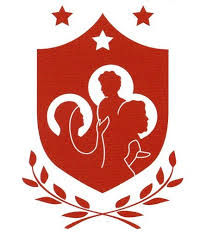 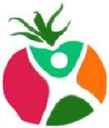 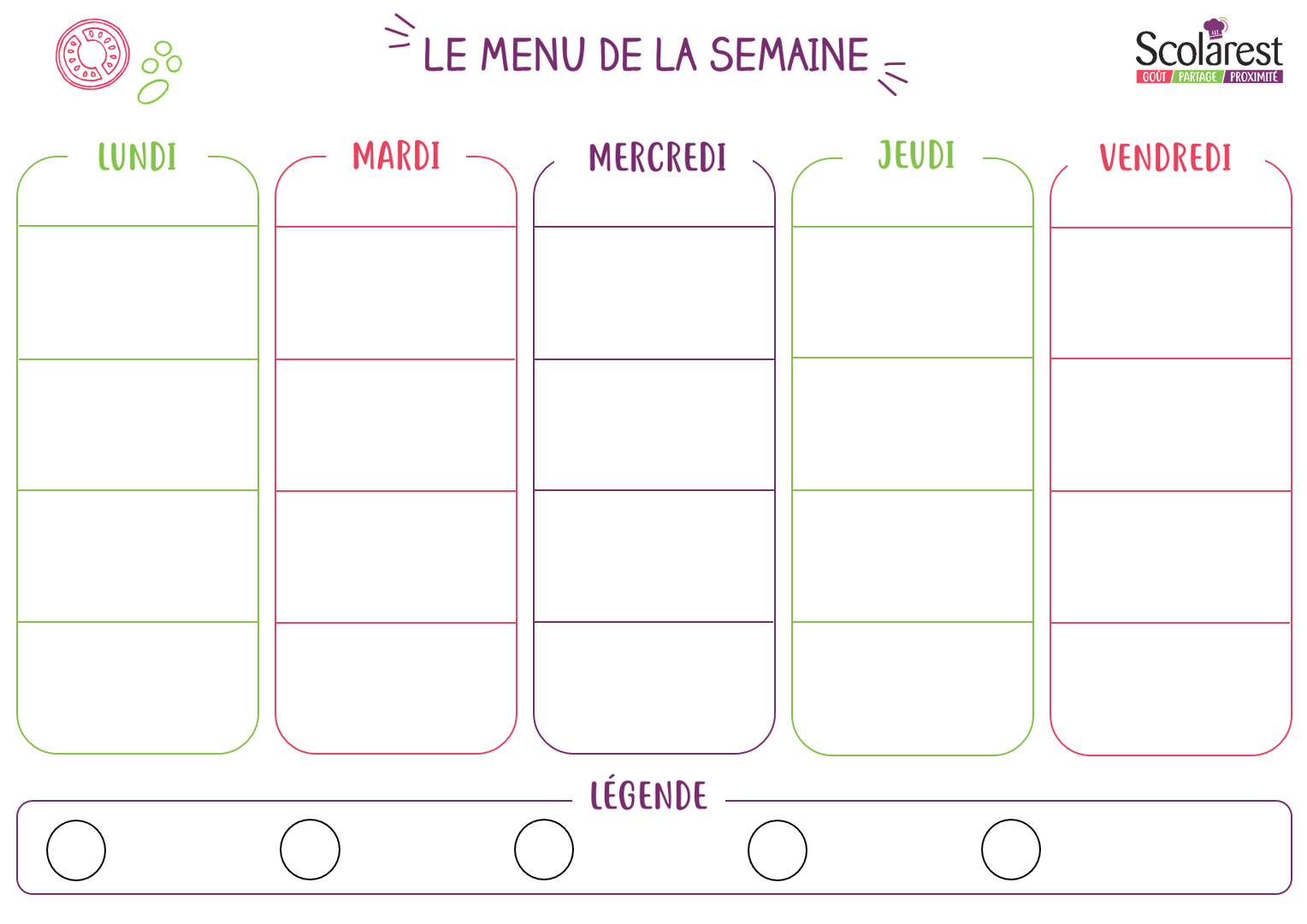 DéjeunerDéjeunerDéjeunerDéjeunerDéjeunerDéjeunerDéjeunerDéjeunerDéjeunerDéjeunerDéjeuner11/1012/1013/1014/1015/10Salade de lentilles paysanneEffilochée d’endives au bleuSalade batavia vinaigretteFeuilleté au fromage Cervelas et cornichonsFraîcheur artichaut cube tomateChampignons à la grecqueSalade batavia vinaigretteCroque-monsieurCarottes râpées vinaigretteConcombre tzatzikiSalade coleslawTerrine de campagne et cornichonsSalade batavia vinaigretteSamoussa aux légumesŒuf dur mayonnaiseSalade de pâtes au jambon au fromageTomates aux olivesSalade batavia vinaigretteFeuilleté savoyardMacédoine mayonnaiseChipolatasBrocolisTortisGnocchis parmesan champignon noix (plat complet végétarien) Kébab de volaillesPommes campagnardesFilet de saumon sauce safranéeCourgettes sautéesSemouleParmentier de bœufCarottes braiséesAssortiment de fromages Assortiment de yaourtsAssortiment de fromages Assortiment de yaourtsAssortiment de fromages Assortiment de yaourtsAssortiment de fromages Assortiment de yaourtsAssortiment de fromages Assortiment de yaourtsBanane au chocolat et amandesBeignet aux pommesSalade d’orange à la marocaine Corbeille de fruitsRaisin noirLe clafoutis aux abricots les desserts de ma mamieYaourt velouté aux fruits mixésCorbeille de fruitsTarte tropézienneVerrine de fromage blanc à la crème de marronsMousse stracciatellaTarte normandeCorbeille de fruitsSalade de pomme et banane à la mentheCrème caramelMarbré au chocolatCorbeille de fruitsDinerDinerDinerDinerDinerDinerDinerDinerDinerDinerDiner11/1012/1013/1014/1015/10Macédoine vinaigretteSalade batavia vinaigretteCarottes râpées aux olivesSalade batavia vinaigretteConcombre au fromage blancSalade batavia vinaigretteHoumous et tartare de tomateSalade batavia vinaigretteBurger classic (pain, bœuf, fromage, tomate)Salade coleslawFritesFilet de colin sauce curryRiz créole p/selAubergines sautées au basilicPesto de volaille au basilic et citronPenneChou-fleur sauté au paprikaMerguezCourgettes provençaleLentilles cuisinéesAssortiment de fromages Assortiment de yaourtsAssortiment de fromages Assortiment de yaourtsAssortiment de fromages Assortiment de yaourts Assortiment de fromages Assortiment de yaourtsMilk-shake grenadineCorbeille de fruitsFromage blanc au miel et céréalesCorbeille de fruitsLe 4/4 original les desserts de ma mamieCorbeille de fruitsSalade de fruits frais Corbeille de fruits